Jean LeonettiMaire d’Antibes Juan-les-PinsetPatrice ColombAdjoint à l’Economie Locale, au Commerce, à l’Artisanat et à la Valorisation du Domaine Publicsont heureux de vous convier au Workshop du projet européen CIEVPCompétitivité et Innovation des Entreprises des Villes Portuaires dans le cadre du programme Interreg Italie / France Maritime TransfrontalierMercredi 27 juin 2018 à partir de 9h00Maison des Associations288 Chemin de Saint-Claude – 06600 AntibesPour le bon déroulement de ce workshop, nous vous remercions de nous confirmer votre présence par mail à officedecommerce@ville-antibes.fr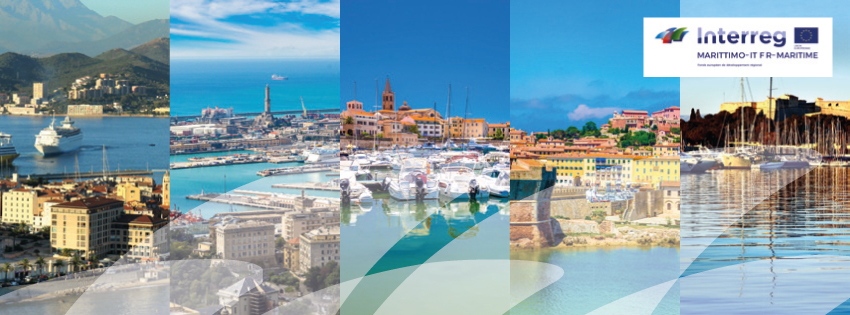 